ТЗ Ценник с 3-я ценамиСоздание маркетинговых акций с помощью загрузки информации из EXCEL таблицы

Данная таблица содержит перечень товаров с индивидуальным кодом, наименование склада (магазина), количество товара участвующего в акции и число (день) в которое действует установленная цена.

Пример:
На основе данной таблицы должна создаться маркетинговая акция
в магазине Питер Типанова
на товары по Ценам 2 в День 2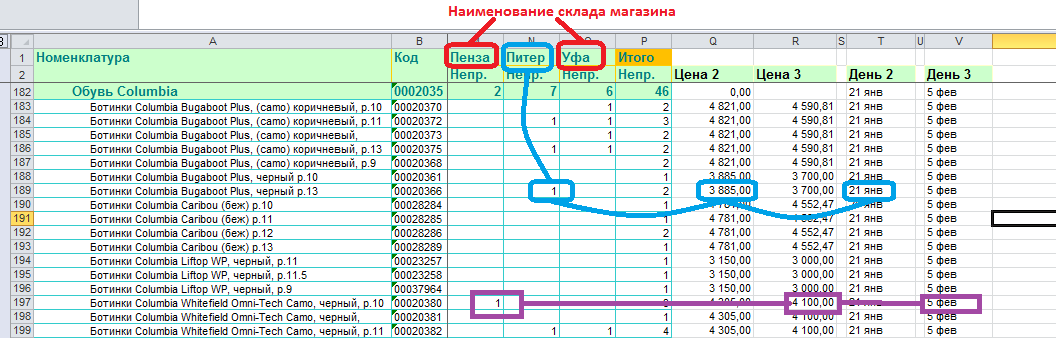 
и маркетинговая акция
в магазине Питер Типанова
на товары по Ценам 3 в День 3На основе созданных маркетинговых акций должна появиться возможность (у каждого магазина) распечатать ценник с установленными 3-мя ценами
1 – Действующая (МРЦ)
2 – Цена 2 с указанием даты (21 января 2015г.)
3 - Цена 3 с указанием даты (5 февраля 2015г.)

Цифровые значения цен должны выглядеть такНаименованиеКодКол-воЦена 2День 2Ботинки Columbia Bugaboot Plus, (camo) коричневый, р.110002037214 821,0021 янвБотинки Columbia Bugaboot Plus, (camo) коричневый, р.130002037514 821,0021 янвБотинки Columbia Bugaboot Plus, черный р.130002036613 885,0021 янвБотинки Columbia Whitefield Omni-Tech Camo, черный, р.110002038214 305,0021 янвНаименованиеКодКол-воЦена 3День 3Ботинки Columbia Bugaboot Plus, (camo) коричневый, р.110002037214 590,815 февБотинки Columbia Bugaboot Plus, (camo) коричневый, р.130002037514 590,815 февБотинки Columbia Bugaboot Plus, черный р.130002036613 700,005 февБотинки Columbia Whitefield Omni-Tech Camo, черный, р.110002038214 100,005 фев6 789,004 821,0021 января 2015г.4 590,815 февраля 2015г.